Об учёте поправок на фоновый шум при оценке шума источникаПри измерениях шума от оборудования или звукоизоляции в жилых помещениях, а также при измерениях шума от источника в помещениях или на улице с высоким уровнем фона уровни звука и звукового давления источника оказаться близкими к фоновым значениям. В этом случае те значения, которые мы увидим на экране прибора будут больше действительных характеристик шума источника. В таких случаях необходимо учитывать поправку на фоновый шум.Что бы не запутаться в этой ситуации, следует разделять:шум источника Lp,остаточный (фоновый) шум Lback,суммарный шум Lsum - общий шум источника и фоновый шум. Во время измерений на экране прибора мы видим уровни звука и звукового давления именно суммарного шума.Если разность между суммарным уровнем звука (звукового давления) Lsum и остаточным уровнем звука (звукового давления) больше 3 дБ, но не превышает 10 дБ, то  для оценки шума источника необходимо делать поправку на фон..Для определения уровня звука или уровня звукового давления, создаваемого источником, Lp, применяется формула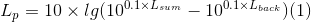 или 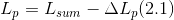 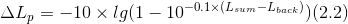 где  Lsum – измеренный прибором уровень звука или звукового давления,Lback – остаточный (фоновый) уровень звука или звукового давления,ΔLp - поправка на фон.Чтобы упростить порядок расчётов корректированных на фон уровней звука (звукового давления) источника, можно вместо расчётных формул (2.1) и (2.2) использовать следующую таблицуТаблица 1. Значения фоновых поправок для разностей значений полезного и фонового сигналаКогда уровни звука или звукового давления суммарного и фонового шум отличаются на 10 и больше дБ, поправку на фон ΔLp обычно уже не учитывают. В этом случае за результат измерения шума источника принимают непосредственно показания прибора. Так можно делать потому что поправка ΔLp  на фон в этом случае пренебрежима и не превышает 0,5 дБ.Если  разность уровней звука (звукового давления) суммарного и фонового шума не превышает 3 дБА (дБ), это означает, что шум источника меньше  или равен фоновому шуму.  В такой ситуации определить что является шумом источника, а что фоном с приемлемой точностью невозможно. Измерения в таких условиях не являются корректными.Разность значений уровней измеряемого и остаточного звука (звукового давления), дБ3,0-3,43,5-3,94,0-4,44,5-4,95,0-5,96,0-6,97,0-7,98,0-8,99,0-10,0Величина, вычитаемая из измеренного значения уровня звука (звукового давления), дБ2,82,42,01,81,41,10,90,70,5